Annex A to the Report of the IHO HSSC to the Council 7 – 
Draft Revision of Annex 2 to the 
Roadmap for the S-100 Implementation Decade (2020-2030)Roadmap for the S-100 Implementation Decade (2020 – 2030), Annex 2S-100 TimelinesVersion 3.0 Dated: 12 July, 2023
S-100 Implementation Priorities For the first edition of S-98, which will handle interoperability between different layers in the future S-100 ECDIS, priority will be given to layers used in Phase 1/ Route monitoring mode. In Phase 2 layers used in route planning mode will be included. In order to achieve usage of S-100 products in future S-100 ECDIS it is critical to also develop the supporting framework in accordance with the S-100 timeline and even in some cases to speed up this development. The critical S-100 framework consist of the IHO Geospatial Information (GI) Registry, the S-100 Universal Hydrographic Data Model, the Interoperability Specification (S-98), the Catalogue of Nautical Products (S-128) and the Test Data Set for S-100 and ECDIS Type Approval (S-164).  It should be noted that priorities given to the products used in route monitoring mode and the critical S-100 framework does not prevent route planning products to be developed in parallel to the once in the first step. In addition to the route monitoring products, also S-122, S-127 and S-131 should be operational 2026.Figure 1 The S-100 Implementation Priorities. Phase 1 is product specifications for Route Monitoring which must be supported by the Critical S-100 Framework. Product specifications for Route Planning will be developed as the phase 2.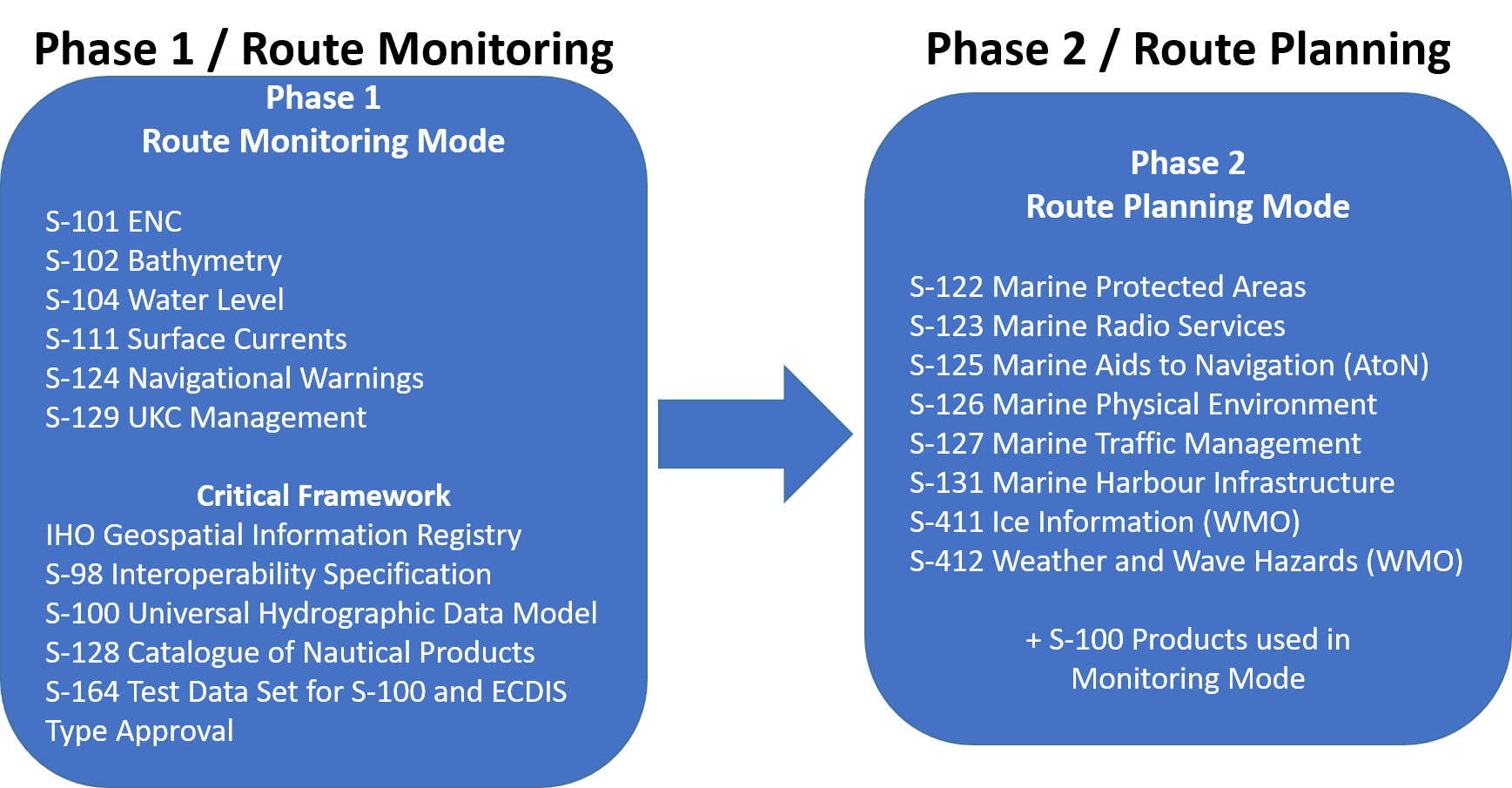 Figure 2 The IHO Navigational Package, for S-100 ECDIS, to be handled by the Interoperability Specification S-98. Additional layers and Phases may be added in the future.S-100 Timeline for the prioritized IHO Product SpecificationsThe S-100 timeline is maintained by the IHO Secretariat as a version controlled Gantt Diagram and is updated and reported annually to the IHO Council. 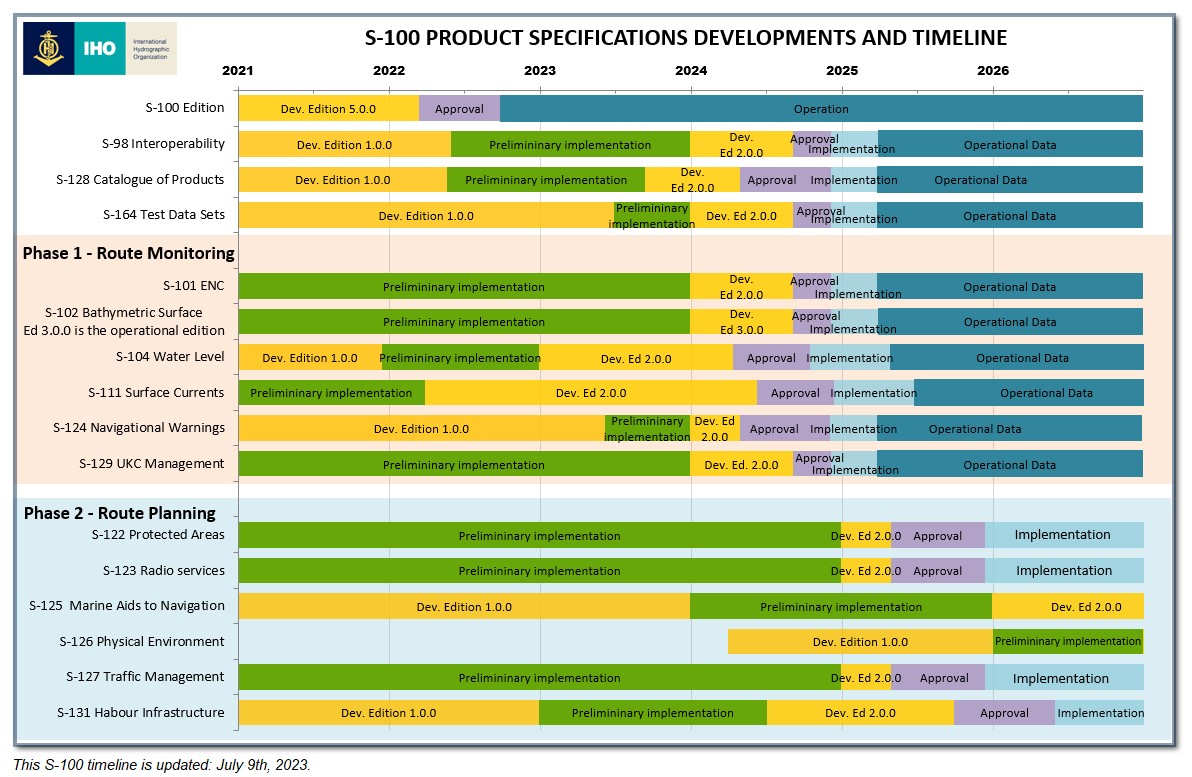 Figure 3 This S-100 timeline is updated: 9 July, 2023.Synoptic Diagram on Options for HOs for Parallel Production of S-101 and S-57 ENCs It is concluded that the preferred option for HOs would be to produce their ENCs from a database driven production system since it is expected that production systems software companies will include support for parallel ENC production (S-57 and S-101) when using a database driven system. However, HSSC has prepared a synoptic diagram to show other possible options for HOs in regards to parallel production.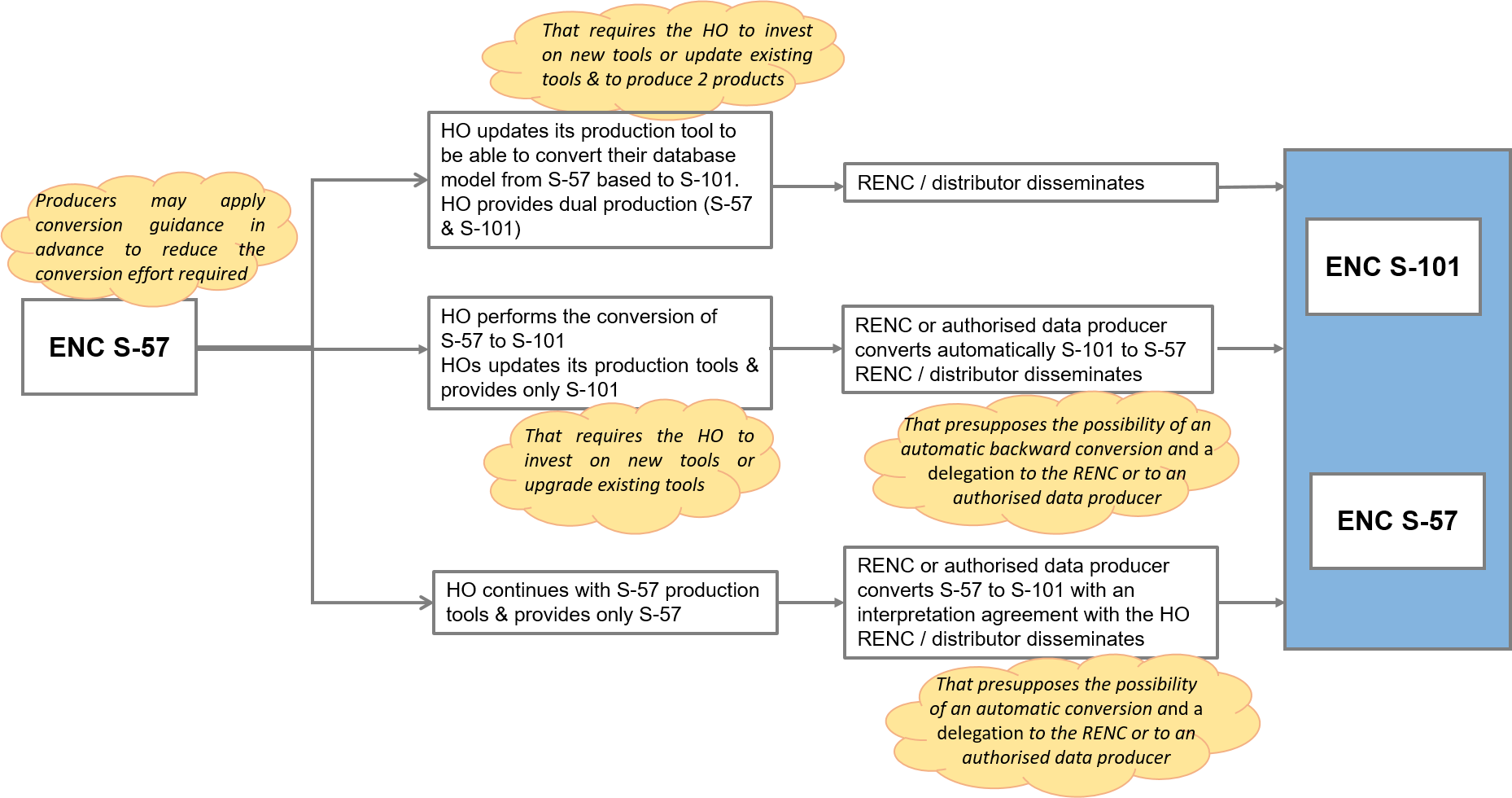 Figure 4 Potential options for HOs for future production of S-101 ENCs in conjunction with S-57 maintenance/productionTable A – IHO list of S-100 products with special focusTable A – IHO list of S-100 products with special focusPhase 1 / Route monitoringPhase 1 / Route monitoringS-101Electronic Navigational Chart (ENC)S-102Bathymetric SurfaceS-104Water Level Information for Surface NavigationS-111Surface CurrentsS-124Navigational WarningsS-129Under Keel Clearance ManagementCritical FrameworkCritical FrameworkIHO Geospatial Information RegistryS-98Interoperability SpecificationS-100Universal Hydrographic Data ModelS-128Catalogue of Nautical ProductsS-164Test Data Set for S-100 and ECDIS Type ApprovalPhase 2 / Route planningPhase 2 / Route planningS-122Marine Protected AreasS-123Marine Radio ServicesS-125Marine Aids to Navigational (AtoN)S-126Marine Physical EnvironmentS-127Marine Traffic ManagementS-131Marine Harbour InfrastructureS-411 (WMO)Ice InformationS-412 (WMO)Weather and Wave Hazards